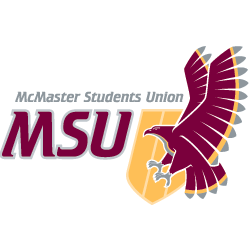 JOB DESCRIPTIONVolunteerPosition Title:The Silhouette Staff Term of Office: – April 30Supervisor:The Silhouette Remuneration:VolunteerHours of Work:General Scope of DutiesThe Staff will commit to writing a total of 10 articles per term. The will be expected to write for . Compensation, while not financial, may include letters of reference, appreciation nights, valuable experience writing for a newspaper, and awards and gift cards for best writing. Major Duties and ResponsibilitiesMajor Duties and ResponsibilitiesMajor Duties and ResponsibilitiesCategoryPercentSpecificsResponsibilities                                      100%Write articles for the SilhouetteKnowledge, Skills and AbilitiesStrong written communication skillsAssertive and clear communication ability to reach contacts and ascertain correct factsPersonal skills to work with colleagues and the publicTime management and organizational skillsFlexibility with job assignmentsEffort & ResponsibilityMust commit to a minimum for ten (10) high quality articles per semesterAttention to detail to maintain accuracy and balanceThe Staff will be expected to put solid effort into their 10 articles. This may require them to conduct interviews for their stories, travel (locally) for the job, and submit pieces of considerable length (>500 words).Working ConditionsHours of work are variableDesk space will be available in The Silhouette office to work on articlesMay require local travelTraining and ExperienceJournalism experience (previous experience writing for The Silhouette will be considered an asset)EquipmentNo equipment providedPersonal computer required